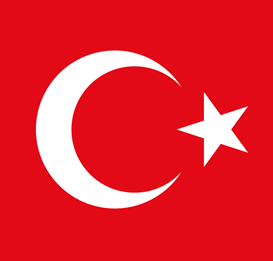 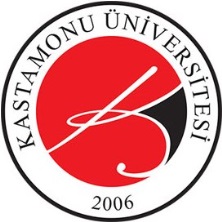 T.C.KASTAMONU ÜNİVERSİTESİSOSYAL BİLİMLER ENSTİTÜSÜTemel Eğitim Anabilim Dalı Sınıf Eğitimi Tezli Yüksek Lisans ProgramıBaşvuru FormuYukarıdaki bilgilerin doğru olduğunu beyan eder, başvurumun kabulü için gereğini saygılarımla arz ederim.   …/…/20…                                                                                                                                           Adı-soyadı  ………………...                                                                                                                                                  İmza………………...KİMLİK BİLGİLERİKİMLİK BİLGİLERİKİMLİK BİLGİLERİKİMLİK BİLGİLERİKİMLİK BİLGİLERİKİMLİK BİLGİLERİKİMLİK BİLGİLERİKİMLİK BİLGİLERİKİMLİK BİLGİLERİKİMLİK BİLGİLERİKİMLİK BİLGİLERİKİMLİK BİLGİLERİKİMLİK BİLGİLERİKİMLİK BİLGİLERİKİMLİK BİLGİLERİKİMLİK BİLGİLERİADAY NUMARASI (Aday Numarası Enstitü Tarafında Verilecektir.)(Aday Numarası Enstitü Tarafında Verilecektir.)(Aday Numarası Enstitü Tarafında Verilecektir.)(Aday Numarası Enstitü Tarafında Verilecektir.)(Aday Numarası Enstitü Tarafında Verilecektir.)(Aday Numarası Enstitü Tarafında Verilecektir.)(Aday Numarası Enstitü Tarafında Verilecektir.)(Aday Numarası Enstitü Tarafında Verilecektir.)(Aday Numarası Enstitü Tarafında Verilecektir.)(Aday Numarası Enstitü Tarafında Verilecektir.)(Aday Numarası Enstitü Tarafında Verilecektir.)(Aday Numarası Enstitü Tarafında Verilecektir.)(Aday Numarası Enstitü Tarafında Verilecektir.)(Aday Numarası Enstitü Tarafında Verilecektir.)(Aday Numarası Enstitü Tarafında Verilecektir.)T.C. KİMLİK NOFOTOĞRAFFOTOĞRAFADI FOTOĞRAFFOTOĞRAFSOYADIFOTOĞRAFFOTOĞRAFUYRUĞUFOTOĞRAFFOTOĞRAFDÖNEMİ2019-2020 GÜZ DÖNEMİ2019-2020 GÜZ DÖNEMİ2019-2020 GÜZ DÖNEMİ2019-2020 GÜZ DÖNEMİ2019-2020 GÜZ DÖNEMİ2019-2020 GÜZ DÖNEMİ2019-2020 GÜZ DÖNEMİ2019-2020 GÜZ DÖNEMİ2019-2020 GÜZ DÖNEMİ2019-2020 GÜZ DÖNEMİ2019-2020 GÜZ DÖNEMİ2019-2020 GÜZ DÖNEMİ2019-2020 GÜZ DÖNEMİFOTOĞRAFFOTOĞRAFCEP TELEFONUFOTOĞRAFFOTOĞRAFEV TELEFONUFOTOĞRAFFOTOĞRAFİŞ TELEFONUFOTOĞRAFFOTOĞRAFE-POSTA ADRESİFOTOĞRAFFOTOĞRAFİKAMETGÂH ADRESİMEZUNİYET BİLGİLERİMEZUNİYET BİLGİLERİMEZUNİYET BİLGİLERİMEZUNİYET BİLGİLERİMEZUNİYET BİLGİLERİMEZUNİYET BİLGİLERİMEZUNİYET BİLGİLERİMEZUNİYET BİLGİLERİMEZUNİYET BİLGİLERİMEZUNİYET BİLGİLERİMEZUNİYET BİLGİLERİMEZUNİYET BİLGİLERİMEZUNİYET BİLGİLERİMEZUNİYET BİLGİLERİMEZUNİYET BİLGİLERİMEZUNİYET BİLGİLERİMezun Olduğu ÜniversiteMezun Olduğu Lisans ProgramıMezuniyet Yılı                 Mezuniyet Not Ortalaması   ALES SINAVINDAN ALINAN PUANALES SINAVINDAN ALINAN PUANALES SINAVINDAN ALINAN PUANALES SINAVINDAN ALINAN PUANALES SINAVINDAN ALINAN PUANALES SINAVINDAN ALINAN PUANALES SINAVINDAN ALINAN PUANALES SINAVINDAN ALINAN PUANALES SINAVINDAN ALINAN PUANALES SINAVINDAN ALINAN PUANALES SINAVINDAN ALINAN PUANALES SINAVINDAN ALINAN PUANALES SINAVINDAN ALINAN PUANALES SINAVINDAN ALINAN PUANALES SINAVINDAN ALINAN PUANALES SINAVINDAN ALINAN PUANEA Puan türüYıl  Yıl  Yıl  Yıl  Yıl  Yıl  Yıl  Yıl  Yıl  Yıl  Puanı Puanı Puanı Puanı Puanı BAŞVURU BİLGİLERİBAŞVURU BİLGİLERİBAŞVURU BİLGİLERİBAŞVURU BİLGİLERİBAŞVURU BİLGİLERİBAŞVURU BİLGİLERİBAŞVURU BİLGİLERİBAŞVURU BİLGİLERİBAŞVURU BİLGİLERİBAŞVURU BİLGİLERİBAŞVURU BİLGİLERİBAŞVURU BİLGİLERİBAŞVURU BİLGİLERİBAŞVURU BİLGİLERİBAŞVURU BİLGİLERİBAŞVURU BİLGİLERİBaşvurulan Program AdıAlan içiAlan içiAlan içiAlan içiAlan içiAlan dışıAlan dışıAlan dışıAlan dışıAlan dışıYabancı UyrukluYabancı UyrukluYabancı UyrukluYabancı UyrukluYatay GeçişTemel Eğitim Anabilim Dalı Sınıf Eğitimi Tezli Yüksek Lisans Programı-----